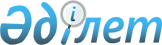 Об утверждении перечня работодателей, предлагающих организацию социальных рабочих мест на 2012 год
					
			Утративший силу
			
			
		
					Постановление акимата города Костаная Костанайской области от 7 февраля 2012 года № 259. Зарегистрировано Управлением юстиции города Костаная Костанайской области 12 марта 2012 года № 9-1-182. Утратило силу - Постановлением акимата города Костаная Костанайской области от 21 мая 2012 года № 1122

      Сноска. Утратило силу - Постановлением акимата города Костаная Костанайской области от 21.05.2012 № 1122.      В соответствии со статьей 18-1 Закона Республики Казахстан от 23 января 2001 года "О занятости населения", постановлением Правительства Республики Казахстан от 19 июня 2001 года № 836 "О мерах по реализации Закона Республики Казахстан от 23 января 2001 года "О занятости населения", постановлением Правительства Республики Казахстан от 18 июля 2011 года № 815 "Об утверждении Правил организации и финансирования обучения, содействия в трудоустройстве лиц, участвующих в активных мерах содействия занятости, и предоставления им мер государственной поддержки", статьей 31 Закона Республики Казахстан от 23 января 2001 года "О местном государственном управлении и самоуправлении в Республике Казахстан" акимат города Костаная ПОСТАНОВЛЯЕТ:



      1. Утвердить прилагаемый перечень работодателей, предлагающих организацию социальных рабочих мест на 2012 год.



      2. Настоящее постановление вводится в действие по истечении десяти календарных дней после дня его первого официального опубликования и распространяет свое действие на отношения, возникшие с 1 февраля 2012 года.



      3. Контроль за исполнением настоящего постановления возложить на заместителя акима города Костаная Журкабаева М.К.      Аким                                       Ж. Нургалиев

Утвержден постановлением     

акимата города Костаная     

от 7 февраля 2012 года № 259   Перечень работодателей, предлагающих

организацию социальных рабочих мест на 2012 год
					© 2012. РГП на ПХВ «Институт законодательства и правовой информации Республики Казахстан» Министерства юстиции Республики Казахстан
				№Наименование

работода-

теляПрофессия

(должность)Коли

чес-

тво

орга

низу

емых

соци

аль-

ных

рабо

чих

местРазмер

месяч-

ной

зара-

ботной

платы

(тен-

ге)Про-

дол-

жи-

тель

ность

рабо-

ты в

меся-

цахРаз-

мер

месяч

ной

зара-

бот-

ной

платы

кото-

рый

будет

ком-

пенси

рован

из

бюд-

жета

в

пер-

вые

шесть

меся-

цев -

не

более

пяти-

деся-

ти

про-

цен-

тов

зара-

бот-

ной

платы

(тен-

ге)Раз-

мер

ме-

сяч-

ной

зара-

бот-

ной

платы

кото-

рый

будет

ком-

пенси

рован

из

бюд-

жета

в

после

дую-

щие

три

меся-

ца -

не

более

трид-

цати

про-

цен-

тов

зара-

бот-

ной

платы

(тен-

ге)Раз-

мер

месяч

ной

зара-

бот-

ной

платы

кото-

рый

будет

ком-

пенси

рован

из

бюдже

та в

пос-

лед-

ний

месяц

- не

более

пят-

над-

цати

про-

цен-

тов

зара-

бот-

ной

платы

(тен-

ге)1Акционер-

ное

общество

"Булак"кондитер

уборщик

грузчик

упаковщик

пекарь

электрик

сантехник10

1

1

1

1

1

136000

35000

35000

37400

40000

40000

4000010

10

10

10

10

10

1018000

17500

17500

18700

20000

20000

2000010800

10500

10500

11220

12000

12000

120005400

5250

5250

5610

6000

6000

60002Индивиду-

альный

предпри-

ниматель

Батабаева

Жанна

Алпыс-

баевнахудожник-дизайнер

рекламный менеджер1

140000

4000010

1020000

2000012000

200006000

60003Индивиду-

альный

предпри-

ниматель

Баязитов

Куаныш

Узбековичпродавец

грузчик

фасовщица10

2

140000

40000

4000010

10

1020000

20000

2000012000

12000

120006000

6000

60004Индивиду-

альный

предпри-

ниматель

Бисембаев

Ергазы

Тулешовичкаменщики

бетонщики

отделочники

разнорабочие2

3

3

440000

40000

40000

4000010

10

10

1020000

20000

20000

2000012000

12000

12000

120006000

6000

6000

60005Индивиду-

альный

предпри-

ниматель

Жаркенов

Мирамбек

Амиртае-

вичофициант

слесарь

заместитель

директора

бухгалтер

охранник

водитель

уборщик

кухонный рабочий6

6

1

 

1

2

1

3

240000

40000

60000

 

40000

40000

40000

40000

4000010

10

10

 

10

10

10

10

1020000

20000

20000

 

20000

20000

20000

20000

2000012000

12000

12000

 

12000

12000

12000

12000

120006000

6000

6000

 

6000

6000

6000

6000

60006Индиви-

дуальный

предпри-

ниматель

Кубегенов

Булат

Амангель-

дыевичадминистратор

мойщик автомобилей

уборщик

кочегар3

10

2

240000

40000

40000

4000010

10

10

1020000

20000

20000

2000012000

12000

12000

120006000

6000

6000

60007Индиви-

дуальный

предпри-

ниматель

Лисянский

Александр

Василье-

вичистопник

красильщик

помощник столяра

разнорабочий

столяр-станочник

сторож

сушильщик

шлифовщик2

1

2

1

2

1

1

140000

40000

30000

30000

40000

30000

40000

4000010

10

10

10

10

10

10

1020000

20000

15000

15000

20000

15000

20000

2000012000

12000

9000

9000

12000

9000

12000

120006000

6000

4500

4500

6000

4500

6000

60008Индиви-

дуальный

предпри-

ниматель

Макарова

Любовь

Владимиро

вна

Ателье

"Фасон"портной24000010200001200060009Индиви-

дуальный

предпри-

ниматель

Мамедова

Елена

Станисла-

вовнапекарь

повар1

230000

3000010

1015000

150009000

90004500

450010Индиви-

дуальный

предпри-

ниматель

Машаев

Алтынбек

Серикпае-

вичпомощник

оценщика240000102000012000600011Индиви-

дуальный

предпри-

ниматель

Молдашева

Жанар

Кадыровнаофис-менеджер

расклейщица

менеджер

водитель3

2

4

140000

40000

40000

4000010

10

10

1020000

20000

20000

2000012000

12000

12000

120006000

6000

6000

600012Индиви-

дуальный

предпри-

ниматель

Моминова

Халида

Ташкарга-

новнапекарь

кондитер

повар1

1

140000

40000

4000010

10

1020000

20000

2000012000

12000

120006000

6000

600013Индиви-

дуальный

предпри-

ниматель

Паргасов

Сергей

Ивановичрабочий по

гипсокартону

каменщик

бетонщик

отделочник1

 

1

1

240000

 

40000

40000

4000010

 

10

10

1020000

 

20000

20000

2000012000

 

2000

12000

120006000

 

6000

6000

600014Индиви-

дуальный

предпри-

ниматель

"Реклам-

ное

агентство

"РR

TREND"менеджер по рекламе

режиссер рекламного

ролика3

140000

4000010

1020000

2000012000

120006000

600015Индиви-

дуальный

предпри-

ниматель

Сагумбае-

ва

Алмагуль

Сабитбе-

ковнадиспетчер (оператор)

такси340000102000020000600016Индиви-

дуальный

предпри-

ниматель

Скорик

Айгуль

Айдарха-

новнапродавец140000102000012000600017Индиви-

дуальный

предпри-

ниматель

Шевченко

Виктория

Викторов-

нашвея

офис-менеджер

водитель

модельер-закройщик2

1

1

140000

40000

40000

4000010

10

10

1020000

20000

20000

2000012000

12000

12000

120006000

6000

6000

600018Индиви-

дуальный

предпри-

ниматель

Шестаков

Александр

Михайло-

вичбармен-официант140000102000012000600019Индивиду-

альный

Предпри-

ниматель

Шнайдер

Галина

Борисовнаповар

официант

гардеробщик

кухонный рабочий

администратор6

8

2

4

440000

30000

25000

25000

4000010

10

10

10

1020000

15000

12500

12500

2000012000

9000

7500

7500

120006000

4500

3750

3750

600020Костанай-

ский

филиал

Акционер-

ного

общества

"Агромаш-

холдинг"слесарь

механосборочных

работ637786101889311336566821Общес-

твенный

фонд

"Адал-

Көмек"социальный работник

консультант2

340000

4000010

1020000

2000012000

120006000

600022Товари-

щество с

ограни-

ченной

ответст-

венностью

"Автодом

Костанай"слесарь-механик140000102000012000600023Товари-

щество с

ограни-

ченной

ответст-

венностью

"Автодом

Моtors

KST"бухгалтер-кассир140000102000012000600024Товари-

щество с

ограни-

ченной

ответст-

венностью

"Автомас-

тер КZ"разнорабочий12000010100006000300025Товари-

щество с

ограни-

ченной

ответст-

венностью

"Аель"водитель

диспетчер2

140000

2000010

1020000

1000012000

60006000

300026Товари-

щество с

ограни-

ченной

ответст-

венностью

"Высшая

проба"грузчик

водитель

рабочий колбасного

цеха

заведующий складом

обвальщик2

2

2

 

2

135000

40000

40000

 

40000

4000010

10

10

 

10

1017500

20000

20000

 

20000

2000010500

12000

12000

 

12000

120005250

6000

6000

 

6000

600027Товари-

щество с

ограни-

ченной

ответст-

венностью

"Георе-

сурс"геодезист

маркшейдер

картограф

специалист

по ремонту

геодезического

оборудования5

5

3

340000

40000

40000

4000010

10

10

1020000

20000

20000

2000012000

12000

12000

120006000

6000

6000

600028Товари-

щество с

ограни-

ченной

ответст-

венностью

"Д-Кон-

салтинг"заместитель

директора

бухгалтер

менеджер

офис-менеджер1

 

1

2

140000

 

40000

40000

4000010

 

10

10

1020000

 

20000

20000

2000012000

 

12000

12000

120006000

 

6000

6000

600029Товари-

щество с

ограни-

ченной

ответст-

венностью

"Жеке

Батыр"охранник поста235000101750010500525030Товари-

щество

с ограни-

ченной

ответст-

венностью

"Земель-

ные

отношения

Техни-

ческая

инвента-

ризация"геодезист

маркшейдер

картограф

специалист

по ремонту

геодезического

оборудования5

5

3

340000

40000

40000

4000010

10

10

1020000

20000

20000

2000012000

12000

12000

120006000

6000

6000

600031Товари-

щество с

ограни-

ченной

ответст-

венностью

"Костанай

-Крафт М"слесарь

заведующий складом

сторож

бухгалтер3

1

4

140000

40000

40000

4000010

10

10

1020000

20000

20000

2000012000

12000

12000

120006000

6000

6000

600032Товари-

щество

с ограни-

ченной

ответст-

венностью

"Коста-

найская

фабрика

валяной

обуви"свойличивальщики

операторы чесальных

машин

основальщицы

вулканизаторщик

экономист

бухгалтер10

10

 

6

6

1

140000

40000

 

40000

40000

40000

4000010

10

 

10

10

10

1020000

20000

 

20000

20000

20000

2000012000

12000

 

12000

12000

12000

120006000

6000

 

6000

6000

6000

600033Товари-

щество

с ограни-

ченной

ответст-

венностью

"Коста-

найский

ТЦ "Сол-

нечный"продавец

уборщица

дворник

грузчик

специалист-техник

контролер

маркетолог

менеджер по торговле2

2

1

1

3

2

1

135000

30000

30000

40000

40000

35000

40000

4000010

10

10

10

10

10

10

1017500

15000

15000

20000

20000

17500

20000

2000010500

9000

9000

12000

12000

10500

12000

120005250

4500

4500

6000

6000

5250

6000

600034Товари-

щество

с ограни-

ченной

ответст-

венностью

"Ломбард

Қазына

и К"оценщик140000102000012000600035Товари-

щество

с ограни-

ченной

ответст-

венностью

"Ломбард

Народный

2011"бухгалтер140000102000012000600036Товари-

щество с

ограни-

ченной

ответст-

венностью

"Межгосу-

дарствен-

ный центр

торгово-

экономи-

ческого

сотрудни-

чества и

сертифи-

кации

"КАЗРОС-

СЕРТ"юрист

специалист

сертификации,

менеджмента и

качества1

135000

3000010

1017500

1500010500

90005250

450037Товари-

щество

с ограни-

ченной

ответст-

венностью

"Мельком-

бинат

"АҚ-

БИДАЙ"механик

мельник

бухгалтер-кассир

бухгалтер

заведующий складом

электрик

офис-менеджер

кочегар

выбойщик

обойщик

разнорабочий

водитель

сварщик

слесарь

механик

лаборант

охранник

менеджер

весовщик

заведующий

производством

заведующий по

хозяйственной части1

2

1

1

1

1

1

3

4

4

8

3

1

1

1

3

6

2

1

1

 

140000

40000

40000

40000

40000

40000

40000

40000

40000

40000

40000

40000

40000

40000

40000

40000

40000

40000

40000

40000

 

4000010

10

10

10

10

10

10

10

10

10

10

10

10

10

10

10

10

10

10

10

 

1020000

20000

20000

20000

20000

20000

20000

20000

20000

20000

20000

20000

20000

20000

20000

20000

20000

20000

20000

20000

 

2000012000

12000

12000

12000

12000

12000

12000

12000

12000

12000

12000

12000

12000

12000

12000

12000

12000

12000

12000

12000

 

120006000

6000

6000

6000

6000

6000

6000

6000

6000

6000

6000

6000

6000

6000

6000

6000

6000

6000

6000

6000

 

600038Товари-

щество

с ограни-

ченной

ответст-

венностью

"Мол-

Астан"охранник поста635000101750010500525039Товари-

щество с

ограни-

ченной

ответст-

венностью

"Намыс

АСАН

групп"заведующий складом

грузчик

торговый

представитель

водитель- экспедитор

юрист1

2

4

 

1

140000

40000

40000

 

40000

4000010

10

10

 

10

1020000

20000

20000

 

20000

2000012000

12000

12000

 

12000

120006000

6000

6000

 

6000

600040Товари-

щество

с ограни-

ченной

ответст-

венностью

"НАМЫС-

Строй-

group"сварщик

офис-менеджер

бухгалтер

маляр2

1

140000

40000

4000010

10

1020000

20000

2000012000

12000

120006000

6000

600041Товари-

щество с

ограни-

ченной

ответст-

венностью

"Полисте-

рол XXI

век"менеджер

продавец

разнорабочий3

2

340000

35000

4000010

10

1020000

17500

2000012000

10500

120006000

5250

600042Товари-

щество с

ограни-

ченной

ответст-

венностью

"РА

Валер"менеджер по рекламе

технолог1

125000

2500010

1012500

125007500

75003750

375043Товари-

щество с

ограни-

ченной

ответст-

венностью

"Радио

Калкан"электромонтер

менеджер

юрист

секретарь2

1

1

140000

35000

40000

3500010

10

10

1020000

17500

20000

1750012000

10500

12000

105006000

5250

6000

525044Товари-

щество с

ограни-

ченной

ответст-

венностью

"Султан"вышивальщица13000010150009000450045Товари-

щество с

ограни-

ченной

ответст-

венностью

"Трест

кафе и

рестора-

нов № 7"повар

лепщица

официант

кухонный рабочий

уборщик

мойщица посуды

продавец10

6

2

2

2

2

640000

25000

30000

30000

30000

30000

4000010

10

10

10

10

10

1020000

12500

15000

15000

15000

15000

2000012000

7500

9000

9000

9000

9000

120006000

3750

4500

4500

4500

4500

600046Товари-

щество

с ограни-

ченной

ответст-

венностью

"Туристи-

ческая

фирма

"Westel"консультант

менеджер по

привлечению клиентов1

140000

4000010

1020000

2000012000

120006000

600047Товари-

щество с

ограни-

ченной

ответст-

венностью

"Фирма

Skynet"офис-менеджер140000102000012000600048Товари-

щество

с ограни-

ченной

ответст-

венностью

"Целин-

строй"штукатур-плиточник

плотник

подсобный рабочий

штукатур-маляр

водитель

горничная

электрик1

4

4

3

1

4

140000

40000

32000

40000

40000

30000

4000010

10

10

10

10

10

1020000

20000

16000

20000

20000

15000

2000012000

12000

9600

12000

12000

9000

120006000

6000

4800

6000

6000

4500

600049Товари-

щество

с ограни-

ченной

ответст-

венностью

"Наrmory

KST"бухгалтер140000102000012000600050Товари-

щество с

ограни-

ченной

ответст-

венностью

"Smart

Group"менеджер по продажам

бухгалтер

сторож1

1

140000

40000

2000010

10

1020000

20000

1000012000

12000

60006000

6000

300051Товари-

щество с

ограни-

ченной

ответст-

венностью

"Plast-

mass

Grebe Ка-

захстан"бухгалтер140000102000012000600052Филиал

товари-

щества с

ограни-

ченной

ответст-

венностью

"АБДИ

ЕКОН" в

городе

Костанайрабочий склада

продавец-консультант

специалист службы

безопасности

уборщик

кладовщик2

2

1

 

2

124400

23200

29300

 

18000

3230010

10

10

 

10

1012200

11600

14650

 

9000

161507320

6960

8790

 

5400

96903660

3480

4395

 

2700

4845